     REPUBLICA  MOLDOVA	                   РЕСПУБЛИКА  МОЛДОВА        CONSILIUL   RAIONAL 	  	              РАЙОННЫЙ СОВЕТRÎŞCANI 						 РЫШКАНЬ                  Proiect                                                            DECIZIE Nr. 05/din     2022Cu privire la Notificarea Oficiului Teritorial Bălți al Cancelariei de Stat nr.1304/OT1 - 700 din 19 octombrie 2022  În conformitate cu prevederile art.43, alin. (2) din Legea nr.436 /2006, examinând Notificarea Oficiului Teritorial Bălți al Cancelariei de Stat nr.1304/OT1 - 700 din 19 octombrie 2022  și propunerile Consiliului coordonator al Programului raional de asigurare cu cadre medicale a instituțiilor  medico-sanitare publice din teritoriul administrat pentru anii 2022 -2026 ,Consiliul raional DECIDE:Se modifică decizia Consiliului raional nr. 04/06 din 15 septembrie 2022 ”Cu privire la aprobarea Programului raional de asigurare cu cadre medicale a lnstituțiilor  Medico-Sanitare Publice din teritoriul administrat pentru anii 2022 -2026” prin substituirea anexei 1 cu anexa 1 la prezenta decizie.2. Se desemnează responsabil de executarea prezentei decizii  vicepreședintele raionului, domnul Igor Culic3. Controlul executării deciziei  va fi exercitat de către comisia consultativă de specialitate în  problemele sociale, învățământ, protecție socială, sănătate publică, muncă și drept.Președinte al Ședinței Consiliului  		                      Secretară a Consiliului raional  			       	R.PostolachiConform originalului:            Secretară a             Consiliului raional                                                R. PostolachiNOTĂ INFORMATIVĂla proiectul de Cu privire la Notificarea Oficiului Teritorial Bălți alCancelariei de Stat nr.1304/OT1 - 700 din 19 octombrie 20221. Denumirea autorului şi, după caz, a participanţilor la elaborarea proiectului: Proiectul de decizie „ Cu privire la Notificarea Oficiului Teritorial Bălți al Cancelariei de Stat nr.1304/OT1 - 700 din 19 octombrie 2022”, a fost elaborat de către Secretara Consiliului raional, R. Postolachi. 2. Condiţiile ce au impus la elaborarea proiectului de act normativ şi finalităţile urmărite: Elaborarea proiectului de decizie a fost condiţionată de Notificarea Oficiului Teritorial Bălți al Cancelariei de Stat nr.1304/OT1 - 700 din 19 octombrie 2022,, în care se solicită abrogarea deciziei supra.3. Principalele prevederi ale proiectului şi evidenţierea elementelor noi: Prezentul proiect de decizie prevede de modificarea deciziei Consiliului raional nr. 04/06 din 15 septembrie 2022 „Cu privire la aprobarea Programului raional de asigurare cu cadre medicale a lnstituțiilor  Medico-Sanitare Publice din teritoriul administrat pentru anii 2022 -2026” prin substituirea anexei 1 cu anexa 1 la prezenta decizie și a  desemna responsabil de executarea prezentei decizii  vicepreședintele raionului, domnul Igor Culic.4. Fundamentarea economico-financiară: Implementarea acestui proiect de decizie nu necesită mijloace financiare suplimentare.5. Modul de încorporare a actului în cadrul normativ în vigoare: Proiectul de decizie este elaborat în conformitate cu art.43, alin(2) din Legea nr.436 /2006.6. Avizarea și consultarea publică a proiectului. În scopul respectării prevederilor Legii nr.239/2008 privind transparența în procesul decizional și ale Legii nr.100 /2017 cu privire la actele normative, anunțul cu privire la inițierea elaborării proiectului de decizie, proiectul de decizie cu toate explicațiile de rigoare, a fost plasat pe pagina web a Consiliului raional Rîșcani. Proiectul de decizie a fost examinat în cadrul consultărilor publice, prezentat comisiilor de specialitate pentru avizare și propus Consiliului raional pentru examinare și aprobare.7.Constatările expertizei juridice. Proiectul de decizie a fost examinat de serviciul juridic al Aparatului președintelui, care a confirmat că decizia corespunde normelor legale.Secretara Consiliului raional                                     R. Postolachi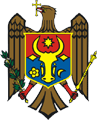 